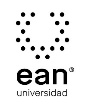 FICHA TÉCNICA DE CONSTRUCCIÓN DEL ÍTEMFICHA TÉCNICA DE CONSTRUCCIÓN DEL ÍTEMNo. Ítem: 1No. Ítem: 1No. Ítem: 1DATOS DEL ÍTEMDATOS DEL ÍTEMDATOS DEL AUTORPrograma académico: Administración de EmpresasPrograma académico: Administración de EmpresasPrueba: Gestión de ProyectosPrueba: Gestión de ProyectosPrueba: Gestión de ProyectosPrueba: Gestión de ProyectosPrueba: Gestión de ProyectosPrueba: Gestión de ProyectosÍTEM: COMPETENCIA ESPECÍFICA, CONTEXTO, ENUNCIADO Y OPCIONES DE RESPUESTAÍTEM: COMPETENCIA ESPECÍFICA, CONTEXTO, ENUNCIADO Y OPCIONES DE RESPUESTAÍTEM: COMPETENCIA ESPECÍFICA, CONTEXTO, ENUNCIADO Y OPCIONES DE RESPUESTACompetencia específica señalada en el syllabus, que evalúa este ítem:1. Entiende los conceptos básicos alrededor de los proyectos. 2. Identifica las características de los proyectos, define un alcance e identifica sus limitaciones en términos de tiempo y presupuesto. 3. Identifica al interior de la organización los problemas, necesidades u oportunidades por los cuales nacen los proyectos.4. Conoce el proceso de selección y evaluación de propuestas para la ejecución de un proyecto. 5. Conoce el proceso competitivo para la consecución de Proyectos e identifica las características de una propuesta efectiva.6. Entiende la interacción de su idea de negocio con el entorno. 7. Formula el plan de mercadeo e identifica las variables, premisas y supuestos para la construcción del modelo financiero.8. Entiende la diferencia entre una idea y oportunidad. Identifica las características del proceso emprendedor y los aspectos necesarios para solidificar una idea de negocios.9. Estructura proyectos de inversión con base en los supuestos financieros. Campará proyectos entre si en términos de aplacamiento financiero y operativo y punto de equilibrio.10. Proyecta estados financieros en el futuro y calcula el flujo de caja libre. 11. Con base en el los flujos de caja futuros y la inversión inicial, evalúa el proyecto con base en los diversos criterios de evaluación.12. Identifica las tareas necesarias para el cumplimiento del proyecto. 13. Entiende las relaciones entre las tareas y actividades para la ejecución del proyecto y las relaciona entre si atreves de una red de precedencia.14. Programa la duración del proyecto por cada actividad e identifica las rutas, holguras y demás factores importantes para el control del proyecto.15. Entiende y aplica los diferentes mecanismos de control de un proyecto. Establece equipos, responsables y hitos del proyecta para su fácil control.16. Evalúa en cualquier momento del proyecto el desempeño actual vs. el desempeño planeado en términos de presupuesto y desempeño.17. Entiende y desarrolla las competencias necesarias para liderar la ejecución del proyecto atreves de los equipos de trabajo, los recursos, el cliente y en general los stakeholders.Competencia específica señalada en el syllabus, que evalúa este ítem:1. Entiende los conceptos básicos alrededor de los proyectos. 2. Identifica las características de los proyectos, define un alcance e identifica sus limitaciones en términos de tiempo y presupuesto. 3. Identifica al interior de la organización los problemas, necesidades u oportunidades por los cuales nacen los proyectos.4. Conoce el proceso de selección y evaluación de propuestas para la ejecución de un proyecto. 5. Conoce el proceso competitivo para la consecución de Proyectos e identifica las características de una propuesta efectiva.6. Entiende la interacción de su idea de negocio con el entorno. 7. Formula el plan de mercadeo e identifica las variables, premisas y supuestos para la construcción del modelo financiero.8. Entiende la diferencia entre una idea y oportunidad. Identifica las características del proceso emprendedor y los aspectos necesarios para solidificar una idea de negocios.9. Estructura proyectos de inversión con base en los supuestos financieros. Campará proyectos entre si en términos de aplacamiento financiero y operativo y punto de equilibrio.10. Proyecta estados financieros en el futuro y calcula el flujo de caja libre. 11. Con base en el los flujos de caja futuros y la inversión inicial, evalúa el proyecto con base en los diversos criterios de evaluación.12. Identifica las tareas necesarias para el cumplimiento del proyecto. 13. Entiende las relaciones entre las tareas y actividades para la ejecución del proyecto y las relaciona entre si atreves de una red de precedencia.14. Programa la duración del proyecto por cada actividad e identifica las rutas, holguras y demás factores importantes para el control del proyecto.15. Entiende y aplica los diferentes mecanismos de control de un proyecto. Establece equipos, responsables y hitos del proyecta para su fácil control.16. Evalúa en cualquier momento del proyecto el desempeño actual vs. el desempeño planeado en términos de presupuesto y desempeño.17. Entiende y desarrolla las competencias necesarias para liderar la ejecución del proyecto atreves de los equipos de trabajo, los recursos, el cliente y en general los stakeholders.Competencia específica señalada en el syllabus, que evalúa este ítem:1. Entiende los conceptos básicos alrededor de los proyectos. 2. Identifica las características de los proyectos, define un alcance e identifica sus limitaciones en términos de tiempo y presupuesto. 3. Identifica al interior de la organización los problemas, necesidades u oportunidades por los cuales nacen los proyectos.4. Conoce el proceso de selección y evaluación de propuestas para la ejecución de un proyecto. 5. Conoce el proceso competitivo para la consecución de Proyectos e identifica las características de una propuesta efectiva.6. Entiende la interacción de su idea de negocio con el entorno. 7. Formula el plan de mercadeo e identifica las variables, premisas y supuestos para la construcción del modelo financiero.8. Entiende la diferencia entre una idea y oportunidad. Identifica las características del proceso emprendedor y los aspectos necesarios para solidificar una idea de negocios.9. Estructura proyectos de inversión con base en los supuestos financieros. Campará proyectos entre si en términos de aplacamiento financiero y operativo y punto de equilibrio.10. Proyecta estados financieros en el futuro y calcula el flujo de caja libre. 11. Con base en el los flujos de caja futuros y la inversión inicial, evalúa el proyecto con base en los diversos criterios de evaluación.12. Identifica las tareas necesarias para el cumplimiento del proyecto. 13. Entiende las relaciones entre las tareas y actividades para la ejecución del proyecto y las relaciona entre si atreves de una red de precedencia.14. Programa la duración del proyecto por cada actividad e identifica las rutas, holguras y demás factores importantes para el control del proyecto.15. Entiende y aplica los diferentes mecanismos de control de un proyecto. Establece equipos, responsables y hitos del proyecta para su fácil control.16. Evalúa en cualquier momento del proyecto el desempeño actual vs. el desempeño planeado en términos de presupuesto y desempeño.17. Entiende y desarrolla las competencias necesarias para liderar la ejecución del proyecto atreves de los equipos de trabajo, los recursos, el cliente y en general los stakeholders.CONTEXTO - Caso - situación problémica:En el conglomerado de empresas llamadas XYZ están buscando reorganizar las tareas de cada una de las empresas, con base a la nueva estrategia organizacional que busca una alta eficiencia. Como parte de esta nueva estrategia, se definió que las tareas que cumplan con las características de proyectos, deben ser subcontratadas a terceros.CONTEXTO - Caso - situación problémica:En el conglomerado de empresas llamadas XYZ están buscando reorganizar las tareas de cada una de las empresas, con base a la nueva estrategia organizacional que busca una alta eficiencia. Como parte de esta nueva estrategia, se definió que las tareas que cumplan con las características de proyectos, deben ser subcontratadas a terceros.CONTEXTO - Caso - situación problémica:En el conglomerado de empresas llamadas XYZ están buscando reorganizar las tareas de cada una de las empresas, con base a la nueva estrategia organizacional que busca una alta eficiencia. Como parte de esta nueva estrategia, se definió que las tareas que cumplan con las características de proyectos, deben ser subcontratadas a terceros.ENUNCIADO:Identifique cuáles tareas cumplen con la definición básica de proyecto y que, por consecuencia, deben ser subcontratadas a un tercero:ENUNCIADO:Identifique cuáles tareas cumplen con la definición básica de proyecto y que, por consecuencia, deben ser subcontratadas a un tercero:ENUNCIADO:Identifique cuáles tareas cumplen con la definición básica de proyecto y que, por consecuencia, deben ser subcontratadas a un tercero:Opciones de respuesta
a. Producción de barriles de petróleo.b. Operación diaria de una aerolínea.c. Construcción de una refinería.d. Producción masiva de vacunas.Opciones de respuesta
a. Producción de barriles de petróleo.b. Operación diaria de una aerolínea.c. Construcción de una refinería.d. Producción masiva de vacunas.Opciones de respuesta
a. Producción de barriles de petróleo.b. Operación diaria de una aerolínea.c. Construcción de una refinería.d. Producción masiva de vacunas.Opciones de respuesta
a. Producción de barriles de petróleo.b. Operación diaria de una aerolínea.c. Construcción de una refinería.d. Producción masiva de vacunas.Opciones de respuesta
a. Producción de barriles de petróleo.b. Operación diaria de una aerolínea.c. Construcción de una refinería.d. Producción masiva de vacunas.Opciones de respuesta
a. Producción de barriles de petróleo.b. Operación diaria de una aerolínea.c. Construcción de una refinería.d. Producción masiva de vacunas.Opciones de respuesta
a. Producción de barriles de petróleo.b. Operación diaria de una aerolínea.c. Construcción de una refinería.d. Producción masiva de vacunas.Opciones de respuesta
a. Producción de barriles de petróleo.b. Operación diaria de una aerolínea.c. Construcción de una refinería.d. Producción masiva de vacunas.Opciones de respuesta
a. Producción de barriles de petróleo.b. Operación diaria de una aerolínea.c. Construcción de una refinería.d. Producción masiva de vacunas.JUSTIFICACIÓN DE OPCIONES DE RESPUESTAJUSTIFICACIÓN DE OPCIONES DE RESPUESTAJUSTIFICACIÓN DE OPCIONES DE RESPUESTAPor qué NO es a: porque es una tarea rutinaria de una organización petrolera.Por qué NO es a: porque es una tarea rutinaria de una organización petrolera.Por qué NO es a: porque es una tarea rutinaria de una organización petrolera.Por qué NO es b: porque es una tarea rutinaria de una empresa de logística.Por qué NO es b: porque es una tarea rutinaria de una empresa de logística.Por qué NO es b: porque es una tarea rutinaria de una empresa de logística.Por qué NO es d: porque es una tarea rutinaria de una empresa farmacéutica.Por qué NO es d: porque es una tarea rutinaria de una empresa farmacéutica.Por qué NO es d: porque es una tarea rutinaria de una empresa farmacéutica.CLAVE Y JUSTIFICACIÓN.La clave es C. Construcción de una refinería. PORQUE cumple con la definición de proyecto, misión de alcanzar un objetivo específico, no antes realizado cumpliendo con una serie de tareas interrelacionadas.                                                                                                                                   CLAVE Y JUSTIFICACIÓN.La clave es C. Construcción de una refinería. PORQUE cumple con la definición de proyecto, misión de alcanzar un objetivo específico, no antes realizado cumpliendo con una serie de tareas interrelacionadas.                                                                                                                                   CLAVE Y JUSTIFICACIÓN.La clave es C. Construcción de una refinería. PORQUE cumple con la definición de proyecto, misión de alcanzar un objetivo específico, no antes realizado cumpliendo con una serie de tareas interrelacionadas.                                                                                                                                   ESPECIFICACIONES DE DISEÑO: DIBUJOS, ECUACIONES Y / O GRÁFICOS:ESPECIFICACIONES DE DISEÑO: DIBUJOS, ECUACIONES Y / O GRÁFICOS:ESPECIFICACIONES DE DISEÑO: DIBUJOS, ECUACIONES Y / O GRÁFICOS:FICHA TÉCNICA DE CONSTRUCCIÓN DEL ÍTEMFICHA TÉCNICA DE CONSTRUCCIÓN DEL ÍTEMNo. Ítem: 2No. Ítem: 2No. Ítem: 2DATOS DEL ÍTEMDATOS DEL ÍTEMDATOS DEL AUTORPrograma académico: Administración de EmpresasPrograma académico: Administración de EmpresasPrueba: Gestión de ProyectosPrueba: Gestión de ProyectosPrueba: Gestión de ProyectosPrueba: Gestión de ProyectosPrueba: Gestión de ProyectosPrueba: Gestión de ProyectosÍTEM: COMPETENCIA ESPECÍFICA, CONTEXTO, ENUNCIADO Y OPCIONES DE RESPUESTAÍTEM: COMPETENCIA ESPECÍFICA, CONTEXTO, ENUNCIADO Y OPCIONES DE RESPUESTAÍTEM: COMPETENCIA ESPECÍFICA, CONTEXTO, ENUNCIADO Y OPCIONES DE RESPUESTACompetencia específica señalada en el syllabus, que evalúa este ítem:1. Entiende los conceptos básicos alrededor de los proyectos. 2. Identifica las características de los proyectos, define un alcance e identifica sus limitaciones en términos de tiempo y presupuesto. 3. Identifica al interior de la organización los problemas, necesidades u oportunidades por los cuales nacen los proyectos.4. Conoce el proceso de selección y evaluación de propuestas para la ejecución de un proyecto. 5. Conoce el proceso competitivo para la consecución de Proyectos e identifica las características de una propuesta efectiva.6. Entiende la interacción de su idea de negocio con el entorno. 7. Formula el plan de mercadeo e identifica las variables, premisas y supuestos para la construcción del modelo financiero.8. Entiende la diferencia entre una idea y oportunidad. Identifica las características del proceso emprendedor y los aspectos necesarios para solidificar una idea de negocios.9. Estructura proyectos de inversión con base en los supuestos financieros. Campará proyectos entre sí en términos de aplacamiento financiero y operativo y punto de equilibrio.10. Proyecta estados financieros en el futuro y calcula el flujo de caja libre. 11. Con base en el los flujos de caja futuros y la inversión inicial, evalúa el proyecto con base en los diversos criterios de evaluación.12. Identifica las tareas necesarias para el cumplimiento del proyecto. 13. Entiende las relaciones entre las tareas y actividades para la ejecución del proyecto y las relaciona entre si atreves de una red de precedencia.14. Programa la duración del proyecto por cada actividad e identifica las rutas, holguras y demás factores importantes para el control del proyecto.15. Entiende y aplica los diferentes mecanismos de control de un proyecto. Establece equipos, responsables y hitos del proyecta para su fácil control.16. Evalúa en cualquier momento del proyecto el desempeño actual vs. el desempeño planeado en términos de presupuesto y desempeño.17. Entiende y desarrolla las competencias necesarios para liderar la ejecución del proyecto atreves de los equipos de trabajo, los recursos, el cliente y en general los stakeholders.Competencia específica señalada en el syllabus, que evalúa este ítem:1. Entiende los conceptos básicos alrededor de los proyectos. 2. Identifica las características de los proyectos, define un alcance e identifica sus limitaciones en términos de tiempo y presupuesto. 3. Identifica al interior de la organización los problemas, necesidades u oportunidades por los cuales nacen los proyectos.4. Conoce el proceso de selección y evaluación de propuestas para la ejecución de un proyecto. 5. Conoce el proceso competitivo para la consecución de Proyectos e identifica las características de una propuesta efectiva.6. Entiende la interacción de su idea de negocio con el entorno. 7. Formula el plan de mercadeo e identifica las variables, premisas y supuestos para la construcción del modelo financiero.8. Entiende la diferencia entre una idea y oportunidad. Identifica las características del proceso emprendedor y los aspectos necesarios para solidificar una idea de negocios.9. Estructura proyectos de inversión con base en los supuestos financieros. Campará proyectos entre sí en términos de aplacamiento financiero y operativo y punto de equilibrio.10. Proyecta estados financieros en el futuro y calcula el flujo de caja libre. 11. Con base en el los flujos de caja futuros y la inversión inicial, evalúa el proyecto con base en los diversos criterios de evaluación.12. Identifica las tareas necesarias para el cumplimiento del proyecto. 13. Entiende las relaciones entre las tareas y actividades para la ejecución del proyecto y las relaciona entre si atreves de una red de precedencia.14. Programa la duración del proyecto por cada actividad e identifica las rutas, holguras y demás factores importantes para el control del proyecto.15. Entiende y aplica los diferentes mecanismos de control de un proyecto. Establece equipos, responsables y hitos del proyecta para su fácil control.16. Evalúa en cualquier momento del proyecto el desempeño actual vs. el desempeño planeado en términos de presupuesto y desempeño.17. Entiende y desarrolla las competencias necesarios para liderar la ejecución del proyecto atreves de los equipos de trabajo, los recursos, el cliente y en general los stakeholders.Competencia específica señalada en el syllabus, que evalúa este ítem:1. Entiende los conceptos básicos alrededor de los proyectos. 2. Identifica las características de los proyectos, define un alcance e identifica sus limitaciones en términos de tiempo y presupuesto. 3. Identifica al interior de la organización los problemas, necesidades u oportunidades por los cuales nacen los proyectos.4. Conoce el proceso de selección y evaluación de propuestas para la ejecución de un proyecto. 5. Conoce el proceso competitivo para la consecución de Proyectos e identifica las características de una propuesta efectiva.6. Entiende la interacción de su idea de negocio con el entorno. 7. Formula el plan de mercadeo e identifica las variables, premisas y supuestos para la construcción del modelo financiero.8. Entiende la diferencia entre una idea y oportunidad. Identifica las características del proceso emprendedor y los aspectos necesarios para solidificar una idea de negocios.9. Estructura proyectos de inversión con base en los supuestos financieros. Campará proyectos entre sí en términos de aplacamiento financiero y operativo y punto de equilibrio.10. Proyecta estados financieros en el futuro y calcula el flujo de caja libre. 11. Con base en el los flujos de caja futuros y la inversión inicial, evalúa el proyecto con base en los diversos criterios de evaluación.12. Identifica las tareas necesarias para el cumplimiento del proyecto. 13. Entiende las relaciones entre las tareas y actividades para la ejecución del proyecto y las relaciona entre si atreves de una red de precedencia.14. Programa la duración del proyecto por cada actividad e identifica las rutas, holguras y demás factores importantes para el control del proyecto.15. Entiende y aplica los diferentes mecanismos de control de un proyecto. Establece equipos, responsables y hitos del proyecta para su fácil control.16. Evalúa en cualquier momento del proyecto el desempeño actual vs. el desempeño planeado en términos de presupuesto y desempeño.17. Entiende y desarrolla las competencias necesarios para liderar la ejecución del proyecto atreves de los equipos de trabajo, los recursos, el cliente y en general los stakeholders.CONTEXTO - Caso - situación problémica:Analice el siguiente objetivo de un proyecto:¨Se busca un proveedor de investigación de mercados para generar un reporte y recomendaciones sobre las preferencias de los consumidores de bebidas energéticas, que incluya una muestra estadística de 500 datos. Se solicita la entrega del documento para mayo 15 de 2013 y se dispone de 15M para el proyecto."CONTEXTO - Caso - situación problémica:Analice el siguiente objetivo de un proyecto:¨Se busca un proveedor de investigación de mercados para generar un reporte y recomendaciones sobre las preferencias de los consumidores de bebidas energéticas, que incluya una muestra estadística de 500 datos. Se solicita la entrega del documento para mayo 15 de 2013 y se dispone de 15M para el proyecto."CONTEXTO - Caso - situación problémica:Analice el siguiente objetivo de un proyecto:¨Se busca un proveedor de investigación de mercados para generar un reporte y recomendaciones sobre las preferencias de los consumidores de bebidas energéticas, que incluya una muestra estadística de 500 datos. Se solicita la entrega del documento para mayo 15 de 2013 y se dispone de 15M para el proyecto."ENUNCIADO:Identifique las principales características del proyecto, en términos conceptuales y prácticos:  T = Programación, P = Presupuesto, A = AlcanceENUNCIADO:Identifique las principales características del proyecto, en términos conceptuales y prácticos:  T = Programación, P = Presupuesto, A = AlcanceENUNCIADO:Identifique las principales características del proyecto, en términos conceptuales y prácticos:  T = Programación, P = Presupuesto, A = AlcanceOpciones de respuesta
a. (T) Lo antes posible, (P) Menos de 15m, (A) Reporte y recomendaciones de las bebidas energéticas disponibles en 500 consumidores de bebidas.b. (T) Para mayo 15 de 2013, (P)15m, (A) Reporte de las preferencias y recomendaciones de bebidas energéticas sobre 500 consumidores de bebidas energéticas.c. (A) Para mayo 15 de 2013, (P) 15m, (T) Reporte de las preferencias y recomendaciones de bebidas energéticas sobre 500 consumidores de bebidas energéticas.d. (A) Para mayo 14 de 2013, (P) 15m, (T) Reporte de las preferencias y recomendaciones de bebidas energéticas sobre 500 consumidores de bebidas energéticas.Opciones de respuesta
a. (T) Lo antes posible, (P) Menos de 15m, (A) Reporte y recomendaciones de las bebidas energéticas disponibles en 500 consumidores de bebidas.b. (T) Para mayo 15 de 2013, (P)15m, (A) Reporte de las preferencias y recomendaciones de bebidas energéticas sobre 500 consumidores de bebidas energéticas.c. (A) Para mayo 15 de 2013, (P) 15m, (T) Reporte de las preferencias y recomendaciones de bebidas energéticas sobre 500 consumidores de bebidas energéticas.d. (A) Para mayo 14 de 2013, (P) 15m, (T) Reporte de las preferencias y recomendaciones de bebidas energéticas sobre 500 consumidores de bebidas energéticas.Opciones de respuesta
a. (T) Lo antes posible, (P) Menos de 15m, (A) Reporte y recomendaciones de las bebidas energéticas disponibles en 500 consumidores de bebidas.b. (T) Para mayo 15 de 2013, (P)15m, (A) Reporte de las preferencias y recomendaciones de bebidas energéticas sobre 500 consumidores de bebidas energéticas.c. (A) Para mayo 15 de 2013, (P) 15m, (T) Reporte de las preferencias y recomendaciones de bebidas energéticas sobre 500 consumidores de bebidas energéticas.d. (A) Para mayo 14 de 2013, (P) 15m, (T) Reporte de las preferencias y recomendaciones de bebidas energéticas sobre 500 consumidores de bebidas energéticas.Opciones de respuesta
a. (T) Lo antes posible, (P) Menos de 15m, (A) Reporte y recomendaciones de las bebidas energéticas disponibles en 500 consumidores de bebidas.b. (T) Para mayo 15 de 2013, (P)15m, (A) Reporte de las preferencias y recomendaciones de bebidas energéticas sobre 500 consumidores de bebidas energéticas.c. (A) Para mayo 15 de 2013, (P) 15m, (T) Reporte de las preferencias y recomendaciones de bebidas energéticas sobre 500 consumidores de bebidas energéticas.d. (A) Para mayo 14 de 2013, (P) 15m, (T) Reporte de las preferencias y recomendaciones de bebidas energéticas sobre 500 consumidores de bebidas energéticas.Opciones de respuesta
a. (T) Lo antes posible, (P) Menos de 15m, (A) Reporte y recomendaciones de las bebidas energéticas disponibles en 500 consumidores de bebidas.b. (T) Para mayo 15 de 2013, (P)15m, (A) Reporte de las preferencias y recomendaciones de bebidas energéticas sobre 500 consumidores de bebidas energéticas.c. (A) Para mayo 15 de 2013, (P) 15m, (T) Reporte de las preferencias y recomendaciones de bebidas energéticas sobre 500 consumidores de bebidas energéticas.d. (A) Para mayo 14 de 2013, (P) 15m, (T) Reporte de las preferencias y recomendaciones de bebidas energéticas sobre 500 consumidores de bebidas energéticas.Opciones de respuesta
a. (T) Lo antes posible, (P) Menos de 15m, (A) Reporte y recomendaciones de las bebidas energéticas disponibles en 500 consumidores de bebidas.b. (T) Para mayo 15 de 2013, (P)15m, (A) Reporte de las preferencias y recomendaciones de bebidas energéticas sobre 500 consumidores de bebidas energéticas.c. (A) Para mayo 15 de 2013, (P) 15m, (T) Reporte de las preferencias y recomendaciones de bebidas energéticas sobre 500 consumidores de bebidas energéticas.d. (A) Para mayo 14 de 2013, (P) 15m, (T) Reporte de las preferencias y recomendaciones de bebidas energéticas sobre 500 consumidores de bebidas energéticas.Opciones de respuesta
a. (T) Lo antes posible, (P) Menos de 15m, (A) Reporte y recomendaciones de las bebidas energéticas disponibles en 500 consumidores de bebidas.b. (T) Para mayo 15 de 2013, (P)15m, (A) Reporte de las preferencias y recomendaciones de bebidas energéticas sobre 500 consumidores de bebidas energéticas.c. (A) Para mayo 15 de 2013, (P) 15m, (T) Reporte de las preferencias y recomendaciones de bebidas energéticas sobre 500 consumidores de bebidas energéticas.d. (A) Para mayo 14 de 2013, (P) 15m, (T) Reporte de las preferencias y recomendaciones de bebidas energéticas sobre 500 consumidores de bebidas energéticas.Opciones de respuesta
a. (T) Lo antes posible, (P) Menos de 15m, (A) Reporte y recomendaciones de las bebidas energéticas disponibles en 500 consumidores de bebidas.b. (T) Para mayo 15 de 2013, (P)15m, (A) Reporte de las preferencias y recomendaciones de bebidas energéticas sobre 500 consumidores de bebidas energéticas.c. (A) Para mayo 15 de 2013, (P) 15m, (T) Reporte de las preferencias y recomendaciones de bebidas energéticas sobre 500 consumidores de bebidas energéticas.d. (A) Para mayo 14 de 2013, (P) 15m, (T) Reporte de las preferencias y recomendaciones de bebidas energéticas sobre 500 consumidores de bebidas energéticas.Opciones de respuesta
a. (T) Lo antes posible, (P) Menos de 15m, (A) Reporte y recomendaciones de las bebidas energéticas disponibles en 500 consumidores de bebidas.b. (T) Para mayo 15 de 2013, (P)15m, (A) Reporte de las preferencias y recomendaciones de bebidas energéticas sobre 500 consumidores de bebidas energéticas.c. (A) Para mayo 15 de 2013, (P) 15m, (T) Reporte de las preferencias y recomendaciones de bebidas energéticas sobre 500 consumidores de bebidas energéticas.d. (A) Para mayo 14 de 2013, (P) 15m, (T) Reporte de las preferencias y recomendaciones de bebidas energéticas sobre 500 consumidores de bebidas energéticas.JUSTIFICACIÓN DE OPCIONES DE RESPUESTAJUSTIFICACIÓN DE OPCIONES DE RESPUESTAJUSTIFICACIÓN DE OPCIONES DE RESPUESTAPor qué NO es a: porque con el propósito de garantizar la calidad y satisfacción del cliente, el proyecto permite hacer entrega justo la fecha establecida y utilizado el presupuesto fijado.Por qué NO es a: porque con el propósito de garantizar la calidad y satisfacción del cliente, el proyecto permite hacer entrega justo la fecha establecida y utilizado el presupuesto fijado.Por qué NO es a: porque con el propósito de garantizar la calidad y satisfacción del cliente, el proyecto permite hacer entrega justo la fecha establecida y utilizado el presupuesto fijado.Por qué NO es c: porque el alcance define las características del proyecto en términos de atributos y la programación limita la variable tiempoPor qué NO es c: porque el alcance define las características del proyecto en términos de atributos y la programación limita la variable tiempoPor qué NO es c: porque el alcance define las características del proyecto en términos de atributos y la programación limita la variable tiempoPor qué NO es d: porque el alcance define las características del proyecto en términos de atributos y la programación limita la variable tiempo.Por qué NO es d: porque el alcance define las características del proyecto en términos de atributos y la programación limita la variable tiempo.Por qué NO es d: porque el alcance define las características del proyecto en términos de atributos y la programación limita la variable tiempo.CLAVE Y JUSTIFICACIÓN.La clave es b. (T) Para mayo 15 de 2013, (P)15m (A)Reporte de las preferencias y recomendaciones de bebidas energéticas sobre 500 consumidores de bebidas energéticas. PORQUE define acertadamente las variables programación, presupuesto y alcance.CLAVE Y JUSTIFICACIÓN.La clave es b. (T) Para mayo 15 de 2013, (P)15m (A)Reporte de las preferencias y recomendaciones de bebidas energéticas sobre 500 consumidores de bebidas energéticas. PORQUE define acertadamente las variables programación, presupuesto y alcance.CLAVE Y JUSTIFICACIÓN.La clave es b. (T) Para mayo 15 de 2013, (P)15m (A)Reporte de las preferencias y recomendaciones de bebidas energéticas sobre 500 consumidores de bebidas energéticas. PORQUE define acertadamente las variables programación, presupuesto y alcance.ESPECIFICACIONES DE DISEÑO: DIBUJOS, ECUACIONES Y / O GRÁFICOS:ESPECIFICACIONES DE DISEÑO: DIBUJOS, ECUACIONES Y / O GRÁFICOS:ESPECIFICACIONES DE DISEÑO: DIBUJOS, ECUACIONES Y / O GRÁFICOS:FICHA TÉCNICA DE CONSTRUCCIÓN DEL ÍTEMFICHA TÉCNICA DE CONSTRUCCIÓN DEL ÍTEMNo. Ítem: 3No. Ítem: 3No. Ítem: 3DATOS DEL ÍTEMDATOS DEL ÍTEMDATOS DEL AUTORPrograma académico: Administración de EmpresasPrograma académico: Administración de EmpresasPrueba: Gestión de ProyectosPrueba: Gestión de ProyectosPrueba: Gestión de ProyectosPrueba: Gestión de ProyectosPrueba: Gestión de ProyectosPrueba: Gestión de ProyectosÍTEM: COMPETENCIA ESPECÍFICA, CONTEXTO, ENUNCIADO Y OPCIONES DE RESPUESTAÍTEM: COMPETENCIA ESPECÍFICA, CONTEXTO, ENUNCIADO Y OPCIONES DE RESPUESTAÍTEM: COMPETENCIA ESPECÍFICA, CONTEXTO, ENUNCIADO Y OPCIONES DE RESPUESTACompetencia específica señalada en el syllabus, que evalúa este ítem:1. Entiende los conceptos básicos alrededor de los proyectos. 2. Identifica las características de los proyectos, define un alcance e identifica sus limitaciones en términos de tiempo y presupuesto. 3. Identifica al interior de la organización los problemas, necesidades u oportunidades por los cuales nacen los proyectos.4. Conoce el proceso de selección y evaluación de propuestas para la ejecución de un proyecto. 5. Conoce el proceso competitivo para la consecución de Proyectos e identifica las características de una propuesta efectiva.6. Entiende la interacción de su idea de negocio con el entorno. 7. Formula el plan de mercadeo e identifica las variables, premisas y supuestos para la construcción del modelo financiero.8. Entiende la diferencia entre una idea y oportunidad. Identifica las características del proceso emprendedor y los aspectos necesarios para solidificar una idea de negocios.9. Estructura proyectos de inversión con base en los supuestos financieros. Campará proyectos entre si en términos de aplacamiento financiero y operativo y punto de equilibrio.10. Proyecta estados financieros en el futuro y calcula el flujo de caja libre. 11. Con base en el los flujos de caja futuros y la inversión inicial, evalúa el proyecto con base en los diversos criterios de evaluación.12. Identifica las tareas necesarias para el cumplimiento del proyecto. 13. Entiende las relaciones entre las tareas y actividades para la ejecución del proyecto y las relaciona entre si atreves de una red de precedencia.14. Programa la duración del proyecto por cada actividad e identifica las rutas, holguras y demás factores importantes para el control del proyecto.15. Entiende y aplica los diferentes mecanismos de control de un proyecto. Establece equipos, responsables y hitos del proyecta para su fácil control.16. Evalúa en cualquier momento del proyecto el desempeño actual vs. el desempeño planeado en términos de presupuesto y desempeño.17. Entiende y desarrolla las competencias necesarias para liderar la ejecución del proyecto atreves de los equipos de trabajo, los recursos, el cliente y en general los stakeholders.Competencia específica señalada en el syllabus, que evalúa este ítem:1. Entiende los conceptos básicos alrededor de los proyectos. 2. Identifica las características de los proyectos, define un alcance e identifica sus limitaciones en términos de tiempo y presupuesto. 3. Identifica al interior de la organización los problemas, necesidades u oportunidades por los cuales nacen los proyectos.4. Conoce el proceso de selección y evaluación de propuestas para la ejecución de un proyecto. 5. Conoce el proceso competitivo para la consecución de Proyectos e identifica las características de una propuesta efectiva.6. Entiende la interacción de su idea de negocio con el entorno. 7. Formula el plan de mercadeo e identifica las variables, premisas y supuestos para la construcción del modelo financiero.8. Entiende la diferencia entre una idea y oportunidad. Identifica las características del proceso emprendedor y los aspectos necesarios para solidificar una idea de negocios.9. Estructura proyectos de inversión con base en los supuestos financieros. Campará proyectos entre si en términos de aplacamiento financiero y operativo y punto de equilibrio.10. Proyecta estados financieros en el futuro y calcula el flujo de caja libre. 11. Con base en el los flujos de caja futuros y la inversión inicial, evalúa el proyecto con base en los diversos criterios de evaluación.12. Identifica las tareas necesarias para el cumplimiento del proyecto. 13. Entiende las relaciones entre las tareas y actividades para la ejecución del proyecto y las relaciona entre si atreves de una red de precedencia.14. Programa la duración del proyecto por cada actividad e identifica las rutas, holguras y demás factores importantes para el control del proyecto.15. Entiende y aplica los diferentes mecanismos de control de un proyecto. Establece equipos, responsables y hitos del proyecta para su fácil control.16. Evalúa en cualquier momento del proyecto el desempeño actual vs. el desempeño planeado en términos de presupuesto y desempeño.17. Entiende y desarrolla las competencias necesarias para liderar la ejecución del proyecto atreves de los equipos de trabajo, los recursos, el cliente y en general los stakeholders.Competencia específica señalada en el syllabus, que evalúa este ítem:1. Entiende los conceptos básicos alrededor de los proyectos. 2. Identifica las características de los proyectos, define un alcance e identifica sus limitaciones en términos de tiempo y presupuesto. 3. Identifica al interior de la organización los problemas, necesidades u oportunidades por los cuales nacen los proyectos.4. Conoce el proceso de selección y evaluación de propuestas para la ejecución de un proyecto. 5. Conoce el proceso competitivo para la consecución de Proyectos e identifica las características de una propuesta efectiva.6. Entiende la interacción de su idea de negocio con el entorno. 7. Formula el plan de mercadeo e identifica las variables, premisas y supuestos para la construcción del modelo financiero.8. Entiende la diferencia entre una idea y oportunidad. Identifica las características del proceso emprendedor y los aspectos necesarios para solidificar una idea de negocios.9. Estructura proyectos de inversión con base en los supuestos financieros. Campará proyectos entre si en términos de aplacamiento financiero y operativo y punto de equilibrio.10. Proyecta estados financieros en el futuro y calcula el flujo de caja libre. 11. Con base en el los flujos de caja futuros y la inversión inicial, evalúa el proyecto con base en los diversos criterios de evaluación.12. Identifica las tareas necesarias para el cumplimiento del proyecto. 13. Entiende las relaciones entre las tareas y actividades para la ejecución del proyecto y las relaciona entre si atreves de una red de precedencia.14. Programa la duración del proyecto por cada actividad e identifica las rutas, holguras y demás factores importantes para el control del proyecto.15. Entiende y aplica los diferentes mecanismos de control de un proyecto. Establece equipos, responsables y hitos del proyecta para su fácil control.16. Evalúa en cualquier momento del proyecto el desempeño actual vs. el desempeño planeado en términos de presupuesto y desempeño.17. Entiende y desarrolla las competencias necesarias para liderar la ejecución del proyecto atreves de los equipos de trabajo, los recursos, el cliente y en general los stakeholders.CONTEXTO - Caso - situación problémica:El gerente de la compañía P&G Colombia, que produce y comercializa productos de consumo masivo, tiene la intención de implementar un nuevo sistema tecnológico para el control de su inventario. Como es natural, el gerente quiere controlar, de manera rigurosa, los costos asociados. Para él, son claros los costos asociados con las compras a terceros en términos de licenciamiento de software, hardware y los costos de servicios de consultoría para la implementación del sistema. Sin embargo, no tiene el impacto que puede tener el proyecto sobre sus recursos y su operación en general.CONTEXTO - Caso - situación problémica:El gerente de la compañía P&G Colombia, que produce y comercializa productos de consumo masivo, tiene la intención de implementar un nuevo sistema tecnológico para el control de su inventario. Como es natural, el gerente quiere controlar, de manera rigurosa, los costos asociados. Para él, son claros los costos asociados con las compras a terceros en términos de licenciamiento de software, hardware y los costos de servicios de consultoría para la implementación del sistema. Sin embargo, no tiene el impacto que puede tener el proyecto sobre sus recursos y su operación en general.CONTEXTO - Caso - situación problémica:El gerente de la compañía P&G Colombia, que produce y comercializa productos de consumo masivo, tiene la intención de implementar un nuevo sistema tecnológico para el control de su inventario. Como es natural, el gerente quiere controlar, de manera rigurosa, los costos asociados. Para él, son claros los costos asociados con las compras a terceros en términos de licenciamiento de software, hardware y los costos de servicios de consultoría para la implementación del sistema. Sin embargo, no tiene el impacto que puede tener el proyecto sobre sus recursos y su operación en general.ENUNCIADO:Teniendo en cuenta el ciclo de vida del proyecto, asesore al gerente en cuanto a las precauciones internas que debe tener en la planeación del proyecto, indicándole que, durante:ENUNCIADO:Teniendo en cuenta el ciclo de vida del proyecto, asesore al gerente en cuanto a las precauciones internas que debe tener en la planeación del proyecto, indicándole que, durante:ENUNCIADO:Teniendo en cuenta el ciclo de vida del proyecto, asesore al gerente en cuanto a las precauciones internas que debe tener en la planeación del proyecto, indicándole que, durante:Opciones de respuesta
a. El levantamiento de información, se llevará a cabo el mayor nivel de esfuerzo del equipo interno.b. La capacitación, se llevará a cabo el mayor nivel de esfuerzo del equipo interno.c. La planeación del proyecto, se llevará a cabo el mayor nivel de esfuerzo del equipo interno.d. La implementación, se llevará a cabo el mayor nivel de esfuerzo del equipo interno.Opciones de respuesta
a. El levantamiento de información, se llevará a cabo el mayor nivel de esfuerzo del equipo interno.b. La capacitación, se llevará a cabo el mayor nivel de esfuerzo del equipo interno.c. La planeación del proyecto, se llevará a cabo el mayor nivel de esfuerzo del equipo interno.d. La implementación, se llevará a cabo el mayor nivel de esfuerzo del equipo interno.Opciones de respuesta
a. El levantamiento de información, se llevará a cabo el mayor nivel de esfuerzo del equipo interno.b. La capacitación, se llevará a cabo el mayor nivel de esfuerzo del equipo interno.c. La planeación del proyecto, se llevará a cabo el mayor nivel de esfuerzo del equipo interno.d. La implementación, se llevará a cabo el mayor nivel de esfuerzo del equipo interno.Opciones de respuesta
a. El levantamiento de información, se llevará a cabo el mayor nivel de esfuerzo del equipo interno.b. La capacitación, se llevará a cabo el mayor nivel de esfuerzo del equipo interno.c. La planeación del proyecto, se llevará a cabo el mayor nivel de esfuerzo del equipo interno.d. La implementación, se llevará a cabo el mayor nivel de esfuerzo del equipo interno.Opciones de respuesta
a. El levantamiento de información, se llevará a cabo el mayor nivel de esfuerzo del equipo interno.b. La capacitación, se llevará a cabo el mayor nivel de esfuerzo del equipo interno.c. La planeación del proyecto, se llevará a cabo el mayor nivel de esfuerzo del equipo interno.d. La implementación, se llevará a cabo el mayor nivel de esfuerzo del equipo interno.Opciones de respuesta
a. El levantamiento de información, se llevará a cabo el mayor nivel de esfuerzo del equipo interno.b. La capacitación, se llevará a cabo el mayor nivel de esfuerzo del equipo interno.c. La planeación del proyecto, se llevará a cabo el mayor nivel de esfuerzo del equipo interno.d. La implementación, se llevará a cabo el mayor nivel de esfuerzo del equipo interno.Opciones de respuesta
a. El levantamiento de información, se llevará a cabo el mayor nivel de esfuerzo del equipo interno.b. La capacitación, se llevará a cabo el mayor nivel de esfuerzo del equipo interno.c. La planeación del proyecto, se llevará a cabo el mayor nivel de esfuerzo del equipo interno.d. La implementación, se llevará a cabo el mayor nivel de esfuerzo del equipo interno.Opciones de respuesta
a. El levantamiento de información, se llevará a cabo el mayor nivel de esfuerzo del equipo interno.b. La capacitación, se llevará a cabo el mayor nivel de esfuerzo del equipo interno.c. La planeación del proyecto, se llevará a cabo el mayor nivel de esfuerzo del equipo interno.d. La implementación, se llevará a cabo el mayor nivel de esfuerzo del equipo interno.Opciones de respuesta
a. El levantamiento de información, se llevará a cabo el mayor nivel de esfuerzo del equipo interno.b. La capacitación, se llevará a cabo el mayor nivel de esfuerzo del equipo interno.c. La planeación del proyecto, se llevará a cabo el mayor nivel de esfuerzo del equipo interno.d. La implementación, se llevará a cabo el mayor nivel de esfuerzo del equipo interno.JUSTIFICACIÓN DE OPCIONES DE RESPUESTAJUSTIFICACIÓN DE OPCIONES DE RESPUESTAJUSTIFICACIÓN DE OPCIONES DE RESPUESTAPor qué NO es a: porque la fase de mayor esfuerzo es la fase de ejecución, la fase de levantamiento de información es previa a la fase de ejecución.Por qué NO es a: porque la fase de mayor esfuerzo es la fase de ejecución, la fase de levantamiento de información es previa a la fase de ejecución.Por qué NO es a: porque la fase de mayor esfuerzo es la fase de ejecución, la fase de levantamiento de información es previa a la fase de ejecución.Por qué NO es b: porque la fase de mayor esfuerzo es la fase de ejecución; la capacitación es posterior a la fase de ejecución.Por qué NO es b: porque la fase de mayor esfuerzo es la fase de ejecución; la capacitación es posterior a la fase de ejecución.Por qué NO es b: porque la fase de mayor esfuerzo es la fase de ejecución; la capacitación es posterior a la fase de ejecución.Por qué NO es c: porque la fase de mayor esfuerzo es la fase de ejecución, la planeación es previa a la fase de ejecución.Por qué NO es c: porque la fase de mayor esfuerzo es la fase de ejecución, la planeación es previa a la fase de ejecución.Por qué NO es c: porque la fase de mayor esfuerzo es la fase de ejecución, la planeación es previa a la fase de ejecución.CLAVE Y JUSTIFICACIÓN.La Clave es d. Tener en cuenta que durante la implementación se llevará a cabo el mayor nivel de esfuerzo del equipo interno. PORQUE La fase de mayor esfuerzo es la fase de ejecución; la implementación del proyecto es justo la fase de ejecución.CLAVE Y JUSTIFICACIÓN.La Clave es d. Tener en cuenta que durante la implementación se llevará a cabo el mayor nivel de esfuerzo del equipo interno. PORQUE La fase de mayor esfuerzo es la fase de ejecución; la implementación del proyecto es justo la fase de ejecución.CLAVE Y JUSTIFICACIÓN.La Clave es d. Tener en cuenta que durante la implementación se llevará a cabo el mayor nivel de esfuerzo del equipo interno. PORQUE La fase de mayor esfuerzo es la fase de ejecución; la implementación del proyecto es justo la fase de ejecución.ESPECIFICACIONES DE DISEÑO: DIBUJOS, ECUACIONES Y / O GRÁFICOS:ESPECIFICACIONES DE DISEÑO: DIBUJOS, ECUACIONES Y / O GRÁFICOS:ESPECIFICACIONES DE DISEÑO: DIBUJOS, ECUACIONES Y / O GRÁFICOS:FICHA TÉCNICA DE CONSTRUCCIÓN DEL ÍTEMFICHA TÉCNICA DE CONSTRUCCIÓN DEL ÍTEMNo. Ítem: 4No. Ítem: 4No. Ítem: 4DATOS DEL ÍTEMDATOS DEL ÍTEMDATOS DEL AUTORPrograma académico: Administración de EmpresasPrograma académico: Administración de EmpresasPrueba: Gestión de ProyectosPrueba: Gestión de ProyectosPrueba: Gestión de ProyectosPrueba: Gestión de ProyectosPrueba: Gestión de ProyectosPrueba: Gestión de ProyectosÍTEM: COMPETENCIA ESPECÍFICA, CONTEXTO, ENUNCIADO Y OPCIONES DE RESPUESTAÍTEM: COMPETENCIA ESPECÍFICA, CONTEXTO, ENUNCIADO Y OPCIONES DE RESPUESTAÍTEM: COMPETENCIA ESPECÍFICA, CONTEXTO, ENUNCIADO Y OPCIONES DE RESPUESTACompetencia específica señalada en el syllabus, que evalúa este ítem:1. Entiende los conceptos básicos alrededor de los proyectos. 2. Identifica las características de los proyectos, define un alcance e identifica sus limitaciones en términos de tiempo y presupuesto. 3. Identifica al interior de la organización los problemas, necesidades u oportunidades por los cuales nacen los proyectos.4. Conoce el proceso de selección y evaluación de propuestas para la ejecución de un proyecto. 5. Conoce el proceso competitivo para la consecución de Proyectos e identifica las características de una propuesta efectiva.6. Entiende la interacción de su idea de negocio con el entorno. 7. Formula el plan de mercadeo e identifica las variables, premisas y supuestos para la construcción del modelo financiero.8. Entiende la diferencia entre una idea y oportunidad. Identifica las características del proceso emprendedor y los aspectos necesarios para solidificar una idea de negocios.9. Estructura proyectos de inversión con base en los supuestos financieros. Campará proyectos entre sí en términos de aplacamiento financiero y operativo y punto de equilibrio.10. Proyecta estados financieros en el futuro y calcula el flujo de caja libre. 11. Con base en el los flujos de caja futuros y la inversión inicial, evalúa el proyecto con base en los diversos criterios de evaluación.12. Identifica las tareas necesarias para el cumplimiento del proyecto. 13. Entiende las relaciones entre las tareas y actividades para la ejecución del proyecto y las relaciona entre si atreves de una red de precedencia.14. Programa la duración del proyecto por cada actividad e identifica las rutas, holguras y demás factores importantes para el control del proyecto.15. Entiende y aplica los diferentes mecanismos de control de un proyecto. Establece equipos, responsables y hitos del proyecta para su fácil control.16. Evalúa en cualquier momento del proyecto el desempeño actual vs. el desempeño planeado en términos de presupuesto y desempeño.17. Entiende y desarrolla las competencias necesarias para liderar la ejecución del proyecto atreves de los equipos de trabajo, los recursos, el cliente y en general los stakeholders.Competencia específica señalada en el syllabus, que evalúa este ítem:1. Entiende los conceptos básicos alrededor de los proyectos. 2. Identifica las características de los proyectos, define un alcance e identifica sus limitaciones en términos de tiempo y presupuesto. 3. Identifica al interior de la organización los problemas, necesidades u oportunidades por los cuales nacen los proyectos.4. Conoce el proceso de selección y evaluación de propuestas para la ejecución de un proyecto. 5. Conoce el proceso competitivo para la consecución de Proyectos e identifica las características de una propuesta efectiva.6. Entiende la interacción de su idea de negocio con el entorno. 7. Formula el plan de mercadeo e identifica las variables, premisas y supuestos para la construcción del modelo financiero.8. Entiende la diferencia entre una idea y oportunidad. Identifica las características del proceso emprendedor y los aspectos necesarios para solidificar una idea de negocios.9. Estructura proyectos de inversión con base en los supuestos financieros. Campará proyectos entre sí en términos de aplacamiento financiero y operativo y punto de equilibrio.10. Proyecta estados financieros en el futuro y calcula el flujo de caja libre. 11. Con base en el los flujos de caja futuros y la inversión inicial, evalúa el proyecto con base en los diversos criterios de evaluación.12. Identifica las tareas necesarias para el cumplimiento del proyecto. 13. Entiende las relaciones entre las tareas y actividades para la ejecución del proyecto y las relaciona entre si atreves de una red de precedencia.14. Programa la duración del proyecto por cada actividad e identifica las rutas, holguras y demás factores importantes para el control del proyecto.15. Entiende y aplica los diferentes mecanismos de control de un proyecto. Establece equipos, responsables y hitos del proyecta para su fácil control.16. Evalúa en cualquier momento del proyecto el desempeño actual vs. el desempeño planeado en términos de presupuesto y desempeño.17. Entiende y desarrolla las competencias necesarias para liderar la ejecución del proyecto atreves de los equipos de trabajo, los recursos, el cliente y en general los stakeholders.Competencia específica señalada en el syllabus, que evalúa este ítem:1. Entiende los conceptos básicos alrededor de los proyectos. 2. Identifica las características de los proyectos, define un alcance e identifica sus limitaciones en términos de tiempo y presupuesto. 3. Identifica al interior de la organización los problemas, necesidades u oportunidades por los cuales nacen los proyectos.4. Conoce el proceso de selección y evaluación de propuestas para la ejecución de un proyecto. 5. Conoce el proceso competitivo para la consecución de Proyectos e identifica las características de una propuesta efectiva.6. Entiende la interacción de su idea de negocio con el entorno. 7. Formula el plan de mercadeo e identifica las variables, premisas y supuestos para la construcción del modelo financiero.8. Entiende la diferencia entre una idea y oportunidad. Identifica las características del proceso emprendedor y los aspectos necesarios para solidificar una idea de negocios.9. Estructura proyectos de inversión con base en los supuestos financieros. Campará proyectos entre sí en términos de aplacamiento financiero y operativo y punto de equilibrio.10. Proyecta estados financieros en el futuro y calcula el flujo de caja libre. 11. Con base en el los flujos de caja futuros y la inversión inicial, evalúa el proyecto con base en los diversos criterios de evaluación.12. Identifica las tareas necesarias para el cumplimiento del proyecto. 13. Entiende las relaciones entre las tareas y actividades para la ejecución del proyecto y las relaciona entre si atreves de una red de precedencia.14. Programa la duración del proyecto por cada actividad e identifica las rutas, holguras y demás factores importantes para el control del proyecto.15. Entiende y aplica los diferentes mecanismos de control de un proyecto. Establece equipos, responsables y hitos del proyecta para su fácil control.16. Evalúa en cualquier momento del proyecto el desempeño actual vs. el desempeño planeado en términos de presupuesto y desempeño.17. Entiende y desarrolla las competencias necesarias para liderar la ejecución del proyecto atreves de los equipos de trabajo, los recursos, el cliente y en general los stakeholders.CONTEXTO - Caso - situación problémica:El gerente de la compañía P&G Colombia, que produce y comercializa productos de consumo masivo, pretende introducir un nuevo producto al mercado. Este producto tiene características diferentes a los productos que actualmente comercializa la compañía. CONTEXTO - Caso - situación problémica:El gerente de la compañía P&G Colombia, que produce y comercializa productos de consumo masivo, pretende introducir un nuevo producto al mercado. Este producto tiene características diferentes a los productos que actualmente comercializa la compañía. CONTEXTO - Caso - situación problémica:El gerente de la compañía P&G Colombia, que produce y comercializa productos de consumo masivo, pretende introducir un nuevo producto al mercado. Este producto tiene características diferentes a los productos que actualmente comercializa la compañía. ENUNCIADO:Como experto asesor en estructuración de proyectos, ¿Qué le recomendaría al gerente de P&G como paso inicial?ENUNCIADO:Como experto asesor en estructuración de proyectos, ¿Qué le recomendaría al gerente de P&G como paso inicial?ENUNCIADO:Como experto asesor en estructuración de proyectos, ¿Qué le recomendaría al gerente de P&G como paso inicial?Opciones de respuestaa. Realizar un estudio de mercado que le permita identificar el mercado relevante, las tendencias del entorno, definir una estrategia de incursión y las figuras iniciales de ventas.b. Realizar un análisis exhaustivo de los costos asociados con la producción del producto.c. Revisar internamente si se cuenta con el personal administrativo y técnico para la estructuración de la línea de negocio. d. Involucrarse, directamente, en el diseño de los empaques y los materiales de promoción del producto, ya que, como gerente, tiene la percepción acertada del negocio.
Opciones de respuestaa. Realizar un estudio de mercado que le permita identificar el mercado relevante, las tendencias del entorno, definir una estrategia de incursión y las figuras iniciales de ventas.b. Realizar un análisis exhaustivo de los costos asociados con la producción del producto.c. Revisar internamente si se cuenta con el personal administrativo y técnico para la estructuración de la línea de negocio. d. Involucrarse, directamente, en el diseño de los empaques y los materiales de promoción del producto, ya que, como gerente, tiene la percepción acertada del negocio.
Opciones de respuestaa. Realizar un estudio de mercado que le permita identificar el mercado relevante, las tendencias del entorno, definir una estrategia de incursión y las figuras iniciales de ventas.b. Realizar un análisis exhaustivo de los costos asociados con la producción del producto.c. Revisar internamente si se cuenta con el personal administrativo y técnico para la estructuración de la línea de negocio. d. Involucrarse, directamente, en el diseño de los empaques y los materiales de promoción del producto, ya que, como gerente, tiene la percepción acertada del negocio.
Opciones de respuestaa. Realizar un estudio de mercado que le permita identificar el mercado relevante, las tendencias del entorno, definir una estrategia de incursión y las figuras iniciales de ventas.b. Realizar un análisis exhaustivo de los costos asociados con la producción del producto.c. Revisar internamente si se cuenta con el personal administrativo y técnico para la estructuración de la línea de negocio. d. Involucrarse, directamente, en el diseño de los empaques y los materiales de promoción del producto, ya que, como gerente, tiene la percepción acertada del negocio.
Opciones de respuestaa. Realizar un estudio de mercado que le permita identificar el mercado relevante, las tendencias del entorno, definir una estrategia de incursión y las figuras iniciales de ventas.b. Realizar un análisis exhaustivo de los costos asociados con la producción del producto.c. Revisar internamente si se cuenta con el personal administrativo y técnico para la estructuración de la línea de negocio. d. Involucrarse, directamente, en el diseño de los empaques y los materiales de promoción del producto, ya que, como gerente, tiene la percepción acertada del negocio.
Opciones de respuestaa. Realizar un estudio de mercado que le permita identificar el mercado relevante, las tendencias del entorno, definir una estrategia de incursión y las figuras iniciales de ventas.b. Realizar un análisis exhaustivo de los costos asociados con la producción del producto.c. Revisar internamente si se cuenta con el personal administrativo y técnico para la estructuración de la línea de negocio. d. Involucrarse, directamente, en el diseño de los empaques y los materiales de promoción del producto, ya que, como gerente, tiene la percepción acertada del negocio.
Opciones de respuestaa. Realizar un estudio de mercado que le permita identificar el mercado relevante, las tendencias del entorno, definir una estrategia de incursión y las figuras iniciales de ventas.b. Realizar un análisis exhaustivo de los costos asociados con la producción del producto.c. Revisar internamente si se cuenta con el personal administrativo y técnico para la estructuración de la línea de negocio. d. Involucrarse, directamente, en el diseño de los empaques y los materiales de promoción del producto, ya que, como gerente, tiene la percepción acertada del negocio.
Opciones de respuestaa. Realizar un estudio de mercado que le permita identificar el mercado relevante, las tendencias del entorno, definir una estrategia de incursión y las figuras iniciales de ventas.b. Realizar un análisis exhaustivo de los costos asociados con la producción del producto.c. Revisar internamente si se cuenta con el personal administrativo y técnico para la estructuración de la línea de negocio. d. Involucrarse, directamente, en el diseño de los empaques y los materiales de promoción del producto, ya que, como gerente, tiene la percepción acertada del negocio.
Opciones de respuestaa. Realizar un estudio de mercado que le permita identificar el mercado relevante, las tendencias del entorno, definir una estrategia de incursión y las figuras iniciales de ventas.b. Realizar un análisis exhaustivo de los costos asociados con la producción del producto.c. Revisar internamente si se cuenta con el personal administrativo y técnico para la estructuración de la línea de negocio. d. Involucrarse, directamente, en el diseño de los empaques y los materiales de promoción del producto, ya que, como gerente, tiene la percepción acertada del negocio.
JUSTIFICACIÓN DE OPCIONES DE RESPUESTAJUSTIFICACIÓN DE OPCIONES DE RESPUESTAJUSTIFICACIÓN DE OPCIONES DE RESPUESTAPor qué NO es b: PORQUE antes de entender los costos asociados, es preciso entender si hay un mercado interesado.Por qué NO es b: PORQUE antes de entender los costos asociados, es preciso entender si hay un mercado interesado.Por qué NO es b: PORQUE antes de entender los costos asociados, es preciso entender si hay un mercado interesado.Por qué NO es c: PORQUE más importante que tener el equipo, es contar un producto atractivo en el mercado. Además, si no se cuenta con el equipo, pero hay un buen producto, se podría formar el equipo.Por qué NO es c: PORQUE más importante que tener el equipo, es contar un producto atractivo en el mercado. Además, si no se cuenta con el equipo, pero hay un buen producto, se podría formar el equipo.Por qué NO es c: PORQUE más importante que tener el equipo, es contar un producto atractivo en el mercado. Además, si no se cuenta con el equipo, pero hay un buen producto, se podría formar el equipo.Por qué NO es d: PORQUE el diseño de los materiales es una tarea secundaria en la estructuración del proyecto.Por qué NO es d: PORQUE el diseño de los materiales es una tarea secundaria en la estructuración del proyecto.Por qué NO es d: PORQUE el diseño de los materiales es una tarea secundaria en la estructuración del proyecto.CLAVE Y JUSTIFICACIÓN.
La clave es a. Realizar un estudio de mercado que le permita identificar el mercado relevante, las tendencias del entorno, definir una estrategia de incursión y las figuras iniciales de ventas. PORQUE Realizar un estudio de mercado debe ser la primera tarea en la estructuración de un proyecto de inversión.CLAVE Y JUSTIFICACIÓN.
La clave es a. Realizar un estudio de mercado que le permita identificar el mercado relevante, las tendencias del entorno, definir una estrategia de incursión y las figuras iniciales de ventas. PORQUE Realizar un estudio de mercado debe ser la primera tarea en la estructuración de un proyecto de inversión.CLAVE Y JUSTIFICACIÓN.
La clave es a. Realizar un estudio de mercado que le permita identificar el mercado relevante, las tendencias del entorno, definir una estrategia de incursión y las figuras iniciales de ventas. PORQUE Realizar un estudio de mercado debe ser la primera tarea en la estructuración de un proyecto de inversión.ESPECIFICACIONES DE DISEÑO: DIBUJOS, ECUACIONES Y / O GRÁFICOS:ESPECIFICACIONES DE DISEÑO: DIBUJOS, ECUACIONES Y / O GRÁFICOS:ESPECIFICACIONES DE DISEÑO: DIBUJOS, ECUACIONES Y / O GRÁFICOS: